Tematyka kompleksowana miesiąc październik – grupa „Żabki”:„Jesień w przyrodzie”„Na zdrowie”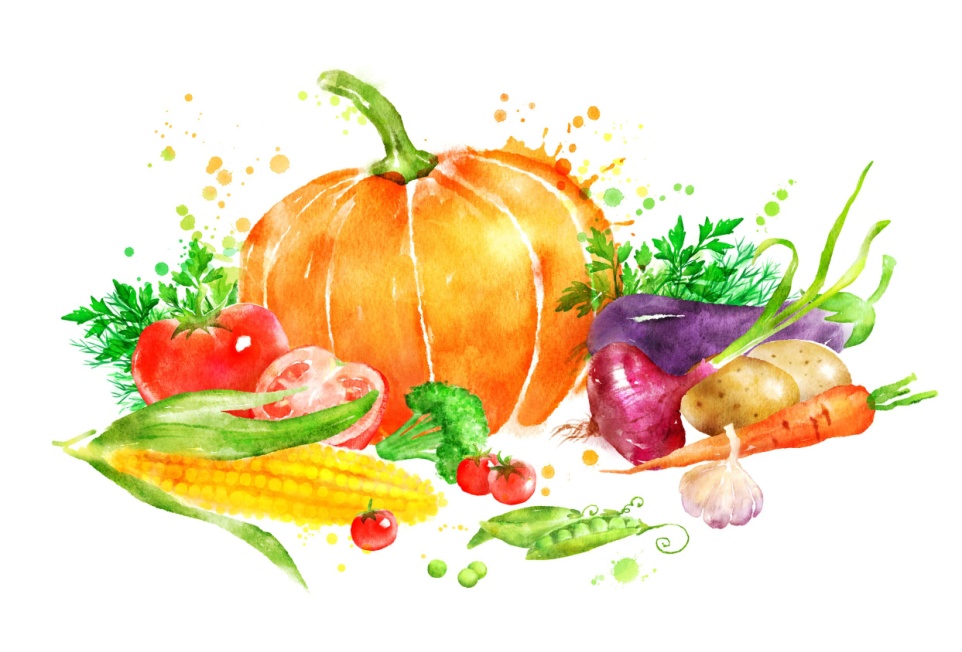 „Leśne dzieci” Maria Kownacka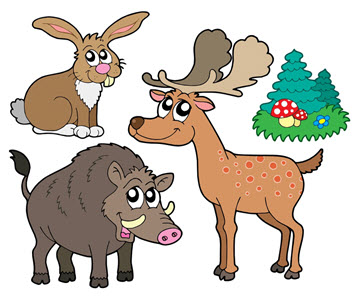  W gąszczach, gdzie drozdy śpiewają pieśni, jest tam wiele dzieci leśnych. Chodzą dziki – warchlaczki, ubrane w śliczne pasiaczki, i zgrabne, płowe sarenki, co mają w plamki sukienki. Chodzą wilczki bure, liski z rudą kitką, las się przypatruje ich figlom i zbytkom! Ptaki im śpiewają i słonko im świeci, drzewa pięknie szumią dla tych leśnych dzieci.„W spiżarni”  Maria Kownacka W spiżarni na półkach zapasów bez liku. Są dżemy, kompoty, złoty miód w słoiku. 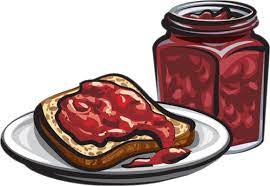 I cebula w wiankach, i grzybki suszone, są główki kapusty, ogórki kiszone. A gdy będzie w zimie tęgi mróz na dworze, zapachnie nam lato – gdy słoik otworzęPiosenka-„Jarzynowy wóz”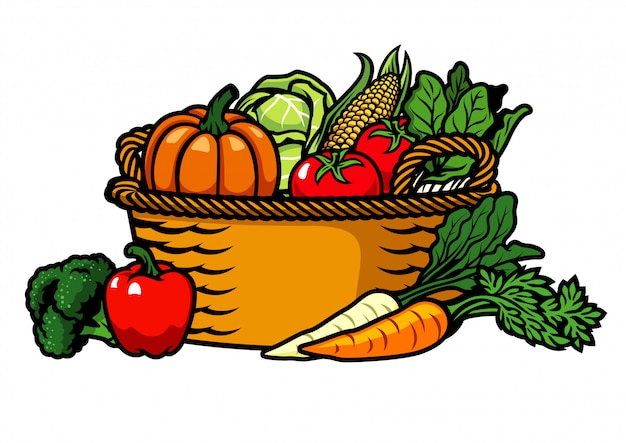 Ref; Jechał, jechał wóz,smaczne rzeczy wiózł,tur, tur, tur, turkotał,smaczne rzeczy wiózł.I.Tu marchew czerwona,kapusta zielona,rzodkiewek różowe kuleczki,w złocistym kolorze słonecznik.Ref: Jechał, jechał wóz,smaczne rzeczy wiózł.II. Tu strąki  fasoli i bobu do woli,szpinaku zielona tam góra,i burak pąsowy jak burak.